PRELUDE: “Jesus, Thou My Dearest Life“ - JS BachOPENING HYMN: Not Here for High and Holy Things                                                                        Hymnal 9 Leader: Grace to you and peace from God our Father and the Lord Jesus Christ.CONFESSION Leader:   Let us confess our sins against God and our neighbor.People:  Most merciful God, we confess that we have sinned against you in thought, word, and deed, by what we have done, and by what we have left undone. We have not loved you with our whole heart; we have not loved our neighbors as ourselves. We are truly sorry and we humbly repent. For the sake of your Son Jesus Christ, have mercy on us and forgive us; that we may delight in your will, and walk in your ways, to the glory of your Name. Amen.Leader:  Almighty God, have mercy on us, forgive us all our sins through our Lord Jesus Christ, strengthen us in all goodness, and by the power of the Holy Spirit keep us in eternal life.  Amen.The Invitatory and PsalterAll standLeader:	             Lord, open our lips.People:		            And our mouth shall proclaim your praise.Leader and People:	Glory to the Father, and to the Son, and to the Holy Spirit: as it was in the beginning, is now, and will be for ever. Amen.Alleluia.Jubilate: Psalm 100 “Be joyful in the Lord”                                                                                    Hymnal S41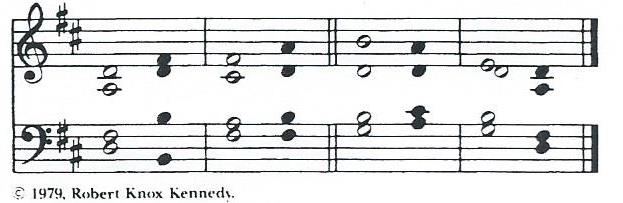 The Psalm of the Day: Psalm 146   1 Hallelujah!
Praise the Lord, O my soul! *
I will praise the Lord as long as I live; I will sing praises to my God while I have my being.2 Put not your trust in rulers, nor in any child of earth, *
for there is no help in them.3 When they breathe their last, they return to earth, *
and in that day their thoughts perish.4 Happy are they who have the God of Jacob for their help! *
whose hope is in the Lord their God;5 Who made heaven and earth, the seas, and all that is in them; *
who keeps his promise for ever;6 Who gives justice to those who are oppressed, *
and food to those who hunger.7 The Lord sets the prisoners free; the Lord opens the eyes of the blind; *
the Lord lifts up those who are bowed down;8 The Lord loves the righteous; the Lord cares for the stranger; *
he sustains the orphan and widow, but frustrates the way of the wicked.9 The Lord shall reign for ever, *
your God, O Zion, throughout all generations.
Hallelujah!Glory to the Father, and to the Son, and to the Holy Spirit*     as it was in the beginning, is now, and will be for ever. Amen.THE LESSONS & CANTICLESTHE FIRST READING                                                                                                                1 Kings 17:8-16The word of the Lord came to Elijah, saying, “Go now to Zarephath, which belongs to Sidon, and live there; for I have commanded a widow there to feed you.” So he set out and went to Zarephath. When he came to the gate of the town, a widow was there gathering sticks; he called to her and said, “Bring me a little water in a vessel, so that I may drink.” As she was going to bring it, he called to her and said, “Bring me a morsel of bread in your hand.” But she said, “As the Lord your God lives, I have nothing baked, only a handful of meal in a jar, and a little oil in a jug; I am now gathering a couple of sticks, so that I may go home and prepare it for myself and my son, that we may eat it, and die.” Elijah said to her, “Do not be afraid; go and do as you have said; but first make me a little cake of it and bring it to me, and afterwards make something for yourself and your son. For thus says the Lord the God of Israel: The jar of meal will not be emptied and the jug of oil will not fail until the day that the Lord sends rain on the earth.” She went and did as Elijah said, so that she as well as he and her household ate for many days. The jar of meal was not emptied, neither did the jug of oil fail, according to the word of the Lord that he spoke by Elijah.Lector: The Word of the Lord.People:  Thanks be to God.CANTICLE: The First Song Of Isaiah                                                                                                   See insert THE SECOND LESSON                                                                                                             Hebrews 9:24-28Christ did not enter a sanctuary made by human hands, a mere copy of the true one, but he entered into heaven itself, now to appear in the presence of God on our behalf. Nor was it to offer himself again and again, as the high priest enters the Holy Place year after year with blood that is not his own; for then he would have had to suffer again and again since the foundation of the world. But as it is, he has appeared once for all at the end of the age to remove sin by the sacrifice of himself. And just as it is appointed for mortals to die once, and after that the judgment, so Christ, having been offered once to bear the sins of many, will appear a second time, not to deal with sin, but to save those who are eagerly waiting for him.Lector: The Word of the Lord.People:  Thanks be to God.CANTICLE: Glory To God                                                                                                               Hymnal S236Glory to you, Lord God of our fathers; you are worthy of praise; glory to you.Glory to you for the radiance of your holy Name; we will praise you and highly exalt you for ever.Glory to you in the splendor of your temple; on the throne of your majesty, glory to you.Glory to you, seated between the Cherubim; we will praise you and highly exalt you for ever.Glory to you, beholding the depths; in the high vault of heaven, glory to you.Glory to you, Father, Son, and Holy Spirit; we will praise you and highly exalt you for ever.A READING FROM MARK (MARK 12:38-44)						     As Jesus taught, he said, “Beware of the scribes, who like to walk around in long robes, and to be greeted with respect in the marketplaces, and to have the best seats in the synagogues and places of honor at banquets! They devour widows’ houses and for the sake of appearance say long prayers. They will receive the greater condemnation.”He sat down opposite the treasury and watched the crowd putting money into the treasury. Many rich people put in large sums. A poor widow came and put in two small copper coins, which are worth a penny. Then he called his disciples and said to them, “Truly I tell you, this poor widow has put in more than all those who are contributing to the treasury. For all of them have contributed out of their abundance; but she out of her poverty has put in everything she had, all she had to live on.” The Word of the Lord. Thanks be to God.                              Homily       Judy Johnson, Lay Worship LeaderThe Apostles’ CreedI believe in God, the Father almighty, 
    creator of heaven and earth; 
I believe in Jesus Christ, his only Son, our Lord. 
    He was conceived by the power of the Holy Spirit 
        and born of the Virgin Mary. 
    He suffered under Pontius Pilate, 
        was crucified, died, and was buried. 
    He descended to the dead. 
    On the third day he rose again. 
    He ascended into heaven, 
        and is seated at the right hand of the Father. 
    He will come again to judge the living and the dead. 
I believe in the Holy Spirit, 
    the holy catholic Church, 
    the communion of saints, 
    the forgiveness of sins
    the resurrection of the body, 
    and the life everlasting. Amen.HYMN: “Seek ye first the kingdom of God”                                                                                           Hymn 711ANNOUNCEMENTS OFFERTORY SENTENCELeader: Walk in love, as Christ loved us and gave himself for us, an offering and sacrifice to God. Leader:    The Lord be with you. People:    And also with you. Leader:    Save your people, Lord, and bless your inheritance; 
People:    Govern and uphold them, now and always.
Leader:    Day by day we bless you; 
People:    We praise your name for ever. 
Leader:    Lord, keep us from all sin today; 
People:    Have mercy upon us, Lord, have mercy. 
Leader:    Lord, show us your love and mercy; 
People:    For we put our trust in you. 
Leader:    In you, Lord, is our hope; 
People:    And we shall never hope in vain. THE COLLECT OF THE DAYO God, whose blessed Son came into the world that he might destroy the works of the devil and make us children of God and heirs of eternal life: Grant that, having this hope, we may purify ourselves as he is pure; that, when he comes again with power and great glory, we may be made like him in his eternal and glorious kingdom; where he lives and reigns with you and the Holy Spirit, one God, for ever and ever. Amen.COLLECTS A Collect for Sundays O God, you make us glad with the weekly remembrance of the glorious resurrection of your Son our Lord: Give us this day such blessing through our worship of you, that the week to come may be spent in your favor; through Jesus Christ our Lord. Amen.A Collect for Peace O God, the author of peace and lover of concord, to know 
you is eternal life and to serve you is perfect freedom: Defend 
us, your humble servants, in all assaults of our enemies; that 
we, surely trusting in your defense, may not fear the power of 
any adversaries; through the might of Jesus Christ our Lord. Amen.In the parish family, we pray for our Outreach ministries especially Children’s Rescue Center/The Ark, Christ Church Food Pantry, The Fuller Center for Housing, and Safe Harbor House; for those who have requested prayers especially Leigh, Charlene, Chris, Alice, James, Joy, Jane, Joni, Kim, Traudie, Lexie, and Keith, those celebrating birthdays this week especially, Marjy, Lisa, Max, Reilly, and Joy. We also pray for those who have died.The General ThanksgivingLeader and People:Almighty God, Father of all mercies, 
we your unworthy servants give you humble thanks 
for all your goodness and loving-kindness 
to us and to all whom you have made. 
We bless you for our creation, preservation, 
and all the blessings of this life; 
but above all for your immeasurable love 
in the redemption of the world by our Lord Jesus Christ; 
for the means of grace, and for the hope of glory. 
And, we pray, give us such an awareness of your mercies, 
that with truly thankful hearts we may show forth your praise, 
not only with our lips, but in our lives, 
by giving up our selves to your service, 
and by walking before you 
in holiness and righteousness all our days; 
through Jesus Christ our Lord, 
to whom, with you and the Holy Spirit, 
be honor and glory throughout all ages. Amen.CLOSING HYMN: Tell out my Soul                                                                                                  Hymnal 437 DISMISSAL: Let us bless the Lord.                        Thanks be to God.POSTLUDE: “Saraband“ from English Suite No. 1 - JS Bach Altar FlowersThe flowers today are given in thanksgiving for friends and family by Scott and Cathy Yeazell.Ministers for November 7th, 2021Lay Worship Leader: Judy JohnsonAltar Guild: Joan HurleyLector: Amy ZookUshers: Anne StrothmanGeneral InformationRector: The Rev. Canon Dr. Lee Anne ReatSenior Warden: Dawn IvyJunior Warden: Scott Yeazell Treasurer: Ken BladhVestry at Large: Bonnie Bingman, Kay Koeninger, Linda Mortensen, Joyce Spangler, Denise Sharp, and Keith Doubt.Parish Administrator & Program Coordinator: Kelly ZellerDirector of Music: Dr. Christopher DurrenbergerFacility Manager: Paul McAfeeBookkeeper: Tina KnoxLeader:     Let us pray. 